See juhendnäitab teile, kuidaskonto muutmineprojitseerida holoLensi vaade  välise ekraaniga MS-ekraaniadapteriga kujundada oma HoloLensi vaade Interneti-lingi kauduKuidas muuta kontot HoloLensist?Konto vahetamine seadete kaudu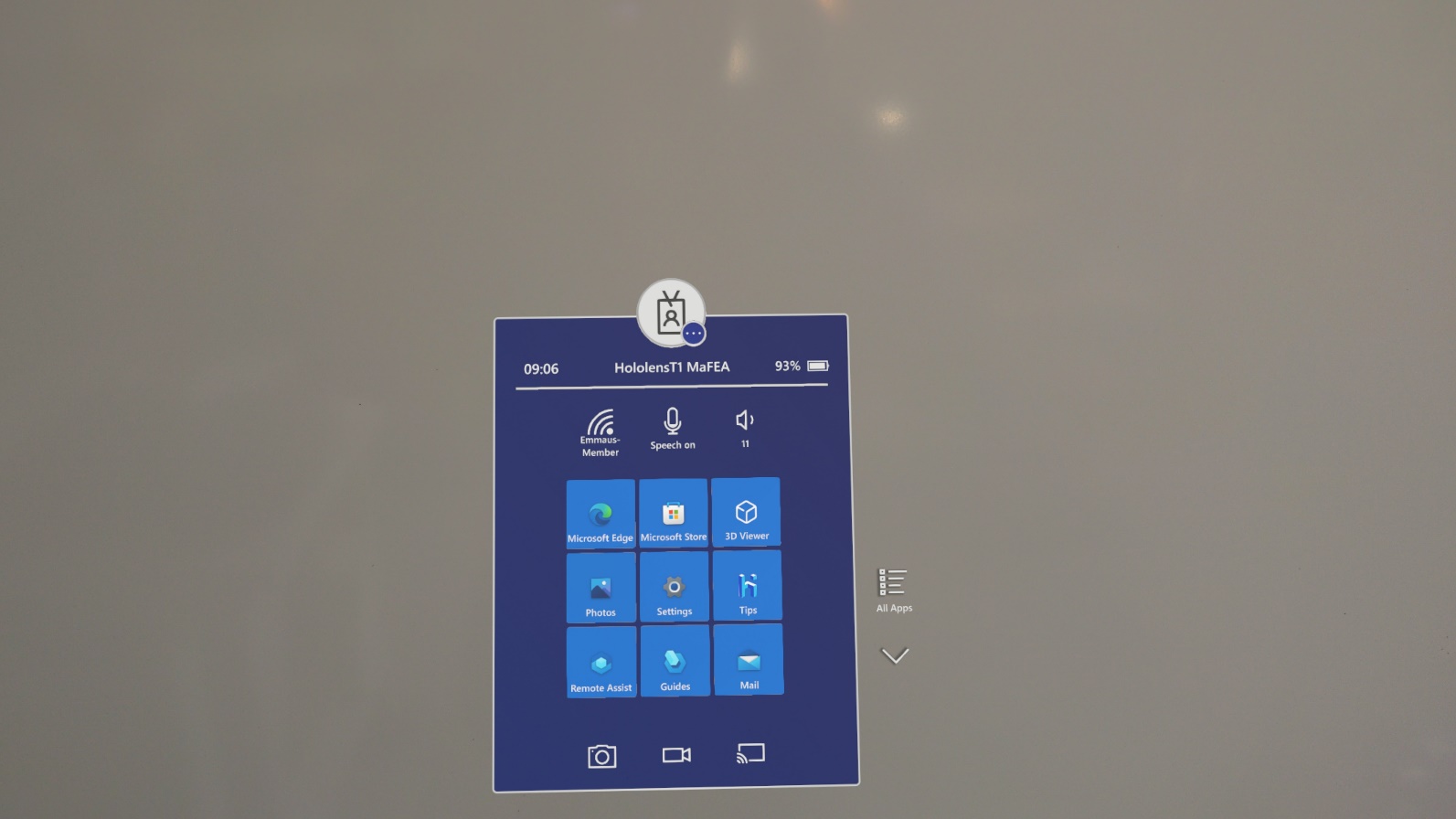 Puudutage kontot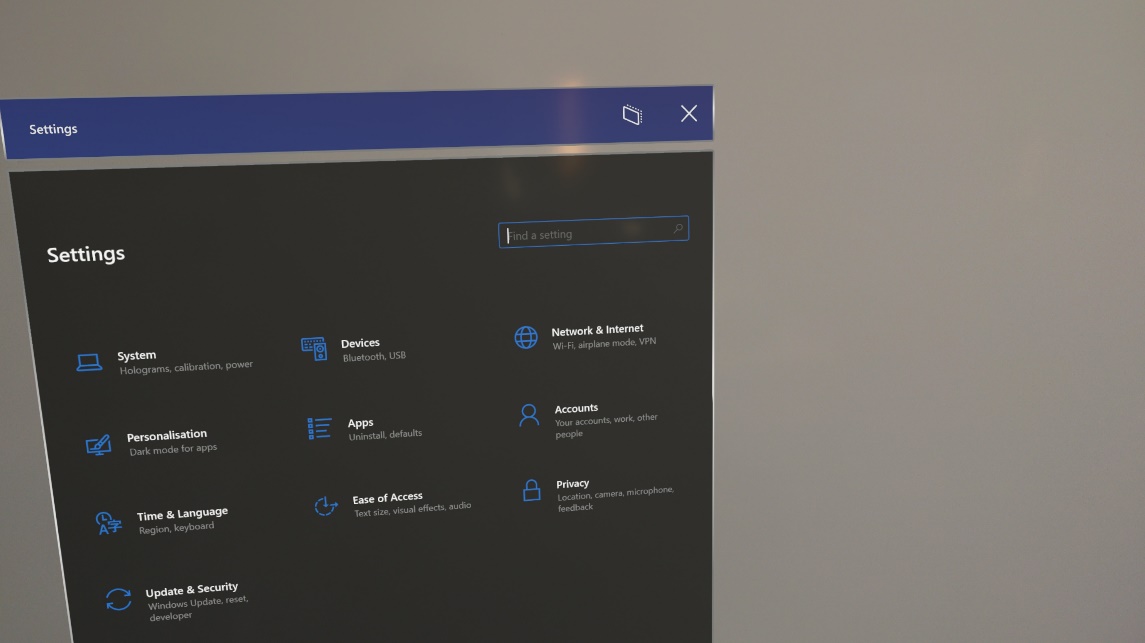 Näete teavet konto kohta.Saate täita andmed, kontonime, e-posti, ...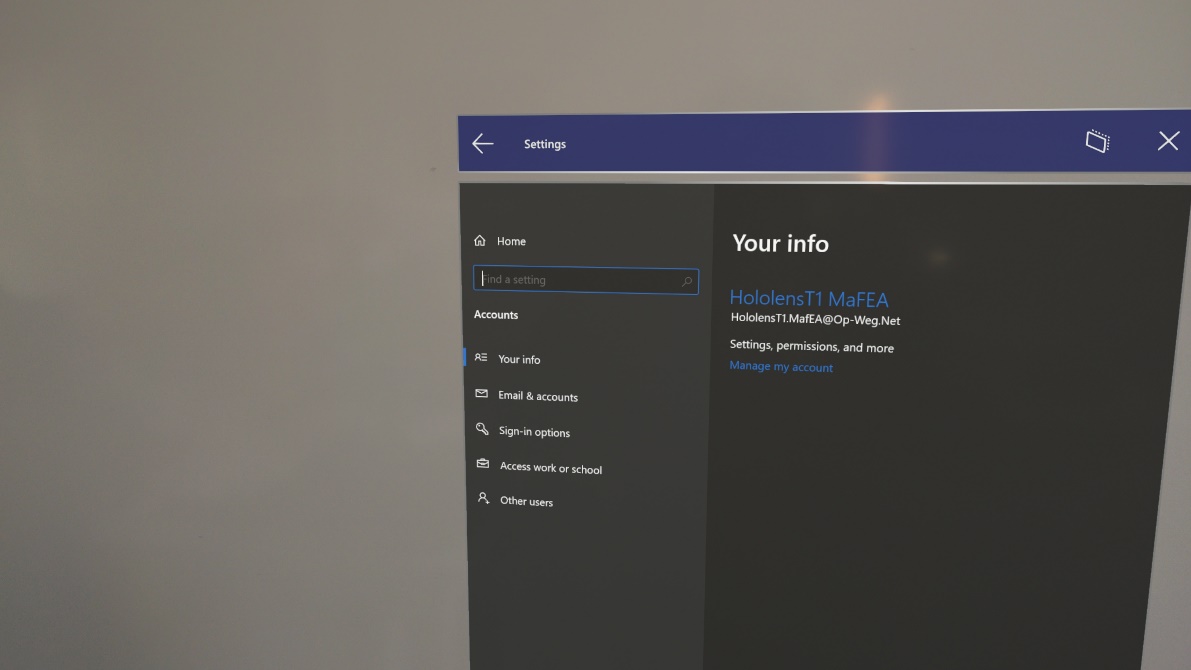 